الاجــتـماع العام للمـنـبـر الحكـومي الدولي للعــلوم والسياسات في مجال التنوع البيولوجي وخدمات النظم الإيكولوجيةالدورة الحادية عشرةويندهوك، 10-16 كانون الأول/ديسمبر 2024البند 2 (أ) من جدول الأعمال المؤقتالمسائل التنظيمية: إقرار جدول الأعمال وتنظيم الأعمالجدول الأعمال المؤقتافتتاح الدورة.المسائل التنظيمية:إقرار جدول الأعمال وتنظيم الأعمال؛حالة العضوية في المنبر؛انتخاب أعضاء المكتب.قبول المراقبين.وثائق تفويض الممثلين.تقرير الأمينة التنفيذية بشأن التقدم المحرز في تنفيذ برنامج العمل المتجدد حتى عام 2030.الترتيبات المالية والمتعلقة بالميزانية الخاصة بالمنبر.تقييم المعارف:التقييم المواضيعي للروابط المتبادلة بين التنوع البيولوجي والمياه والغذاء والصحة؛التقييم المواضيعي للأسباب الكامنة وراء فقدان التنوع البيولوجي ومحددات التغيير التحويلي وخيارات تحقيق رؤية التنوع البيولوجي لعام 2050؛تقرير تحديد النطاق لتقييم عالمي ثان للتنوع البيولوجي وخدمات النظم الإيكولوجية؛المشاركة مع الهيئة الحكومية الدولية المعنية بتغير المناخ.بناء القدرات وتعزيز أسس المعارف ودعم السياسات.تحسين فعالية المنبر.تنظيم الاجتماع العام؛ ومواعيد وأماكن انعقاد دورات الاجتماع العام المقبلة.الترتيبات المؤسسية: ترتيبات الأمم المتحدة للشراكة التعاونية من أجل عمل المنبر وأمانته.اعتماد مقررات الدورة وتقريرها.اختتام الدورة.____________الأمم المتحدة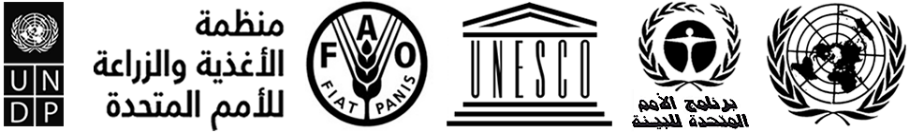 IPBES/11/1IPBES/11/1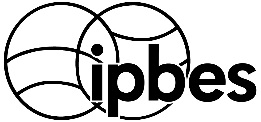 المنبر الحكومي الدولي للعلوم والسياسات في مجال التنوع البيولوجي وخدمات النظم الإيكولوجيةDistr.: General6 February 2024ArabicOriginal: EnglishDistr.: General6 February 2024ArabicOriginal: English